УО «Минский государственный колледж строительства имени В.Г. Каменского»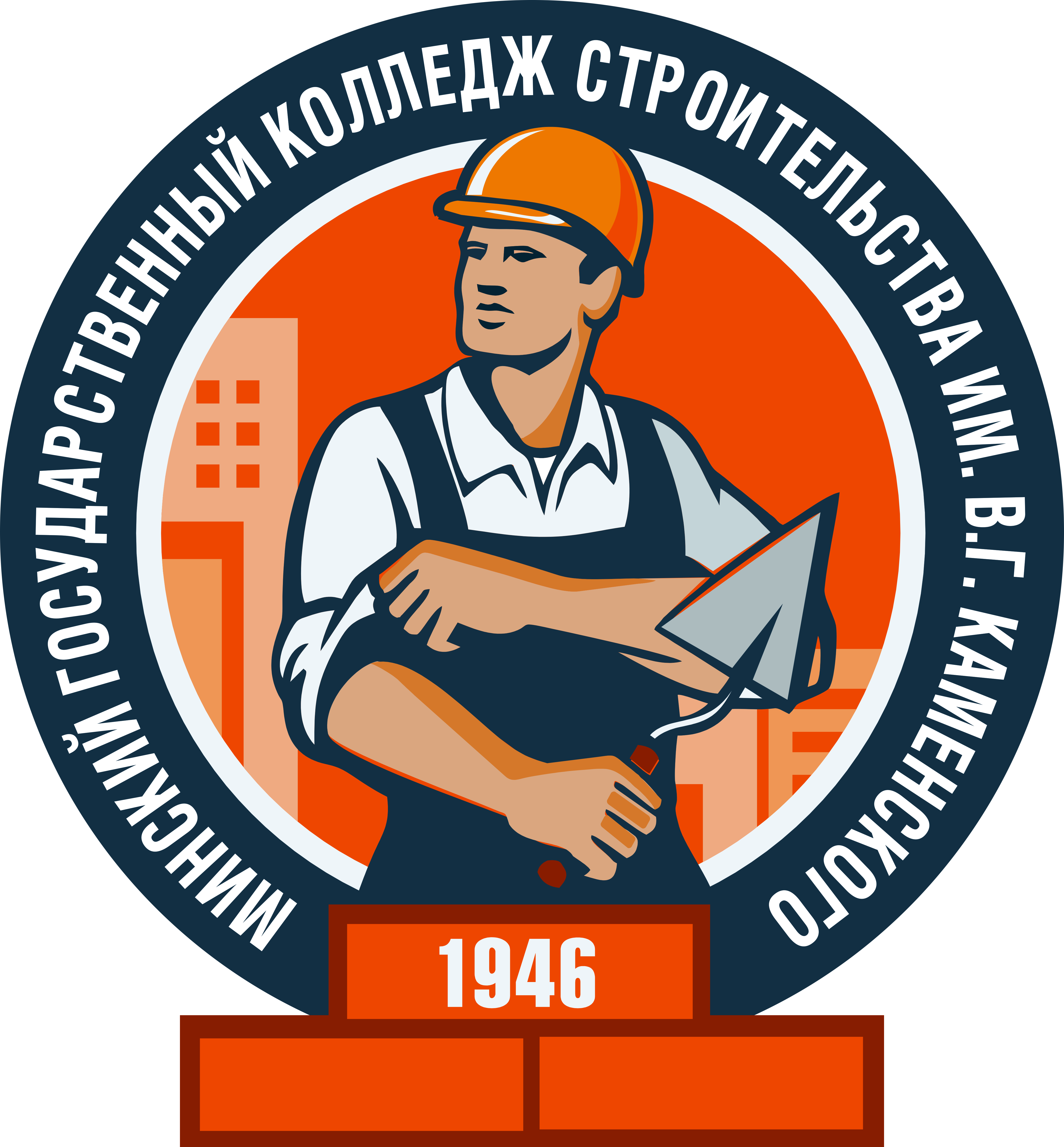 Учебно-методический комплекспо учебному предмету «Электротехника»ПРАКТИЧЕСКИЙ   РАЗДЕЛпреподаватель высшей квалификационной категории Тамара Анатольевна Янченко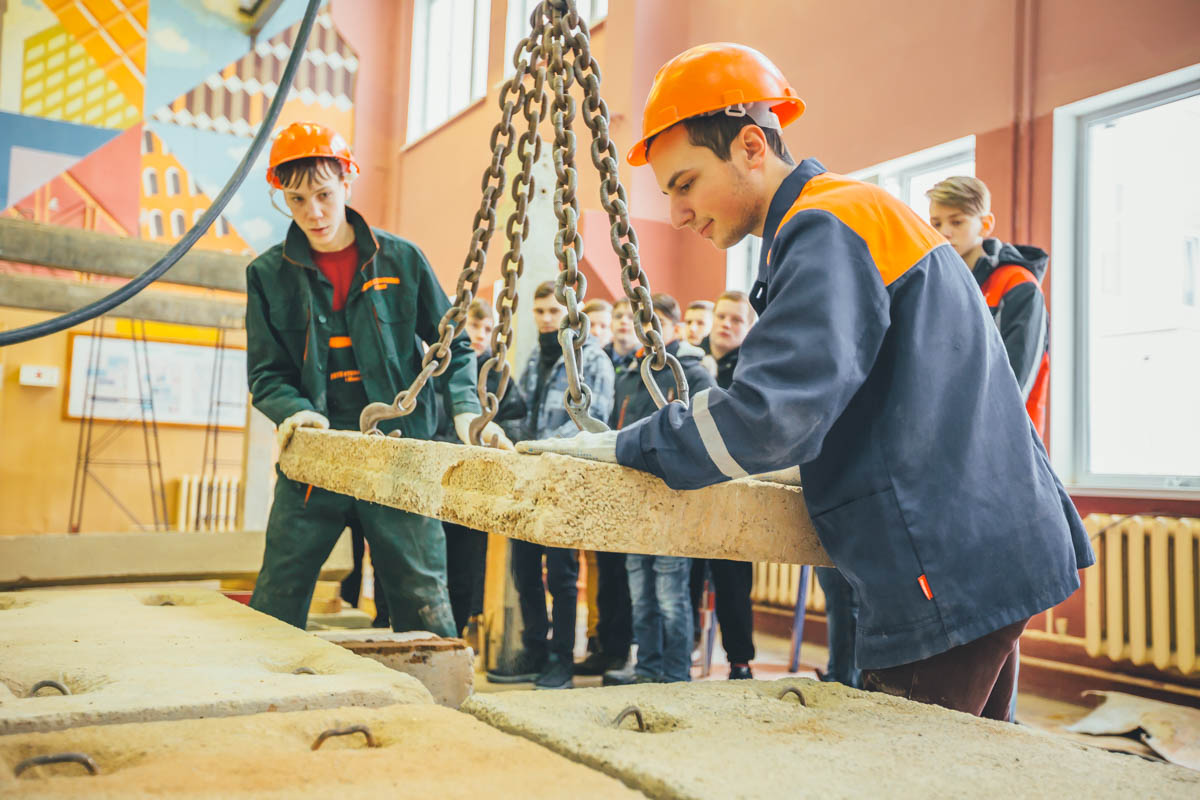 АннотацияПрактический раздел УМК содержит материалы для проведения лабораторно-практических работ по учебному предмету «Электротехника». Для получения образования на основе общего базового  образования с получением общего среднего образования  предназначено 4 часа для лабораторно-практических работ по учебному предмету  «Электротехника».Лабораторная работа № 1, два академических часа  «Определение потери напряжения и мощности в проводах линии электропередачи (ЛЭП).Лабораторная работа № 2 два академических часа «Неразветвленная цепь переменного тока с катушкой индуктивности и емкостью»Для защиты выполненной лабораторной работы подготовлены контрольные вопросыПрактический раздел   УМК предназначен для преподавателей и учащихся, обучающихся по программе профессионально-технического образования строительного профиляСодержание практического раздела УМК по учебному предмету «Электротехника»Планы проведения лабораторных работЗадания для выполнения лабораторных работ Методические указания для выполнения лабораторных работПримеры решения задачКонтрольные вопросы по темеПЛАН   ЗАНЯТИЯ (5-6)Тема программы. Электрические  цепи постоянного тока. Тема  учебного   занятия. Лабораторная работа№1 «Определение потери напряжения и мощности  в линии электропередач (ЛЭП)».Цели  урока:Обучающая: Сформировать представление о влиянии нагрузки линии и сопротивлении ее проводов на величину потери напряжения, мощности потерь и К.П.Д. линии электропередач. Воспитательная: способствовать воспитанию чувства ответственности за порученное дело, интереса к предмету, будущей профессии.  показать значение  и важность знания электротехники в повседневной жизни общества.Развивающая: способствовать развитию внимательности, наблюдательности, способности анализировать, делать обобщения, выводы, создать условия для развития интереса к выбранной профессии.Тип занятия: Урок практического применения знаний.Вид занятия :  Лабораторная  работа.Материально-техническое обеспечение: опорный конспект, лабораторный стенд, план-конспект. А.А.Захаревич «Электротехника»  учебноепособие.Межпредметные связи: физика, спецтехнология, охрана труда, черчение, химияХод урока1.Задание на дом. Конспект. . А.А.Захаревич «Электротехника» учебноепособие.Гл.1стр.7-15.Лабораторная работа № 1Определение потери напряжения и мощности в проводах линии электропередачи (ЛЭП)Цель работы: показать какое влияния оказывает нагрузка линии и сопротивление ее проводов на величину потери напряжения, мощность потерь и К.П.Д. линии электропередачи.Теоретическое обоснование работы	Электрическая энергия от источника тока к потребителям передается по проводам, которые имеют определенные  сопротивления.	Потеря напряжения в ЛЭП  ∆ U – это есть разность напряжений U1  в ее начале, и U2 в ее конце. Значение потери напряжения в ЛЭП можно определить и расчетным путем, что делается при проектировании ЛЭП после определения сечения проводов S по допустимому  току.	По нормам  потеря напряжения в осветительных сетях не должна превышать 2,5%, а в силовых сетях, питающих электродвигатели – 5% от номинального. Таким образом для осветительных сетей ∆ U0 = 2,5% от 220В, что составляет около 6В, а для силовых сетей  ∆ Uс=  5% от 380В  и составляет 19 В.Приборы и оборудование:Вольтметр – 2 шт.	2. Амперметр. 	3.Модель ЛЭП.Ламповый реостат.	5. Источник питания.Порядок выполнения работы:1.Собираем схему, изображения на рисунке: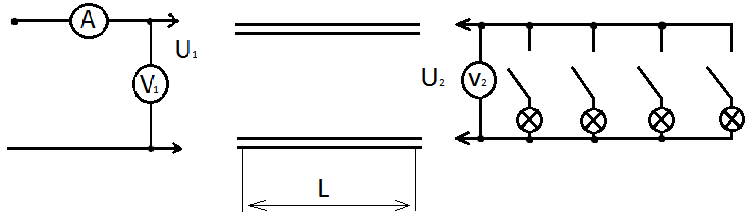 2. Ознакомиться с приборами и оборудованием, предназначенными для выполнения лабораторной работы,  записать их технические характеристики.3. Подать в цепь напряжение. Изменяя с помощью лампового реостата, при трёх её значениях, записать показания приборов в таблице.4. Вычислить потери двумя способами:4.1.Как разность напряжений в конце и начале линий4.2.Как произвести силы тока на сопротивление проводов5. Определить мощность потерь в линии и КПД. Результаты вычислений занести в таблицу:Дано:Изменяя величину нагрузки путем изменения числа включенных ламп лампового реостата, записываем показания приборов в таблицу.ТаблицаВычисление расчетных величин производим по формулам:∆ U = U1 - U2∆ Uр =  I · RлRл =  2L/pS∆ Р = I2 · Rлη   =  Р2 · 100 / Р1 = U2 · I · 100 / U1 · I = U2 ·100 / U1Контрольные  вопросы:1.По каким формулам можно рассчитать сопротивление проводов двухпроводной линии, потерю напряжения в проводах и мощность потерь  электроэнергии?2.Как определить потерю напряжения в ЛЭП опытным путем?3.Почему с увеличением длины ЛЭП необходимо повышать ее рабочее напряжение?4.Какие металлы наиболее применимы для проводов ЛЭП?Вывод:ПЛАН   ЗАНЯТИЯ (11-12)Тема программы. Электрические  цепи переменного тока. Тема  учебного   занятия. Лабораторная работа № 2 «Неразветвленная цепь переменного тока с катушкой индуктивности и емкостью»Цели  урока:Обучающая: Сформировать представление о физической сущности явлений, происходящих в последовательной цепи переменного тока при изменении соотношений величины индуктивности и емкости.Воспитательная: способствовать воспитанию чувства ответственности за порученное дело, интереса к предмету, будущей профессии.  показать значение  и важность знания электротехники в повседневной жизни общества.Развивающая: способствовать развитию внимательности, наблюдательности, способности анализировать, делать обобщения, выводы, создать условия для развития интереса к выбранной профессии.Тип занятия: Урок практического применения знаний.Актуализация знаний.1. Каким образом получают переменный ток2.Дайте характеристики переменного тока: амплитуда, частота , фаза, сдвиг фаз. Материально- техническое обеспечение. Лабораторный стенд. План-конспект. А.А. Захаревич Электротехника  учебное пособие. Задачник по электротехнике.Межпредметные связи: физика, спецтехнология, охрана труда, черчение, химия, математика.Ход урока1.Организационный момент.2.Актуализация знаний.2.1 .Получение переменного тока2.2.Характеристики переменного тока: амплитуда, частота, фаза, сдвиг фаз3.Задание на дом. Конспект,  А.А. Захаревич «Электротехника» учебноепособие.Гл.5 стр.70-76.Лабораторная работа № 2Неразветвленная цепь переменного тока с катушкой индуктивности и емкостьюЦель работы. - Изучить физическую сущность явлений, происходящих в последовательной цепи переменного тока при изменении соотношений величины индуктивности и емкости.- Ознакомиться с явлениями в цепи при резонансе напряжений.Теоретическое обоснование работы.	Большинство потребителей переменного тока, а именно электродвигатели, трансформаторы, электромагниты  и другие имеют  катушки  индуктивности, состоящие из активного сопротивления R и индуктивности L. Наличие индуктивности в цепях переменного тока обуславливают сдвиг фаз между током и напряжением. От величины  сдвига фаз, коэффициента мощности (сos φ) зависит потребляемая мощность, ток в цепи, к.п.д., мощность потерь в проводах и др.	В неразветвленных цепях переменного тока, содержащих индуктивность L и емкость С может возникнуть резонанс напряжений. Резонанс напряжений возникает когда XL = XC при их последовательном соединении. Это явление широко используется в радиоприемных устройствах.	 При резонансе напряжений полное сопротивление цепи Z равно ее активному сопротивлению RXL = XC ,  	 Z = R2 + (XL – XC )2 = RПри наименьшем полном сопротивлении цепи (Z = R) и при неизменном подведенном напряжении U величина силы тока будет наибольшей U/R = I max   Напряжения на индуктивности UL  и на емкости  UC, равные по величине, изменяясь в противофазе компенсируют друг друга и могут значительно превышать величину подведенного напряженияU = I х R = Uα2 + (UL- UC)2	Резонансная частота  fO  радиоприемных устройств определяется следующим образом:XL = XC    ω L = 1/ ωС        ω2 L C = 1   ω = 2 Пf(2 П fO ) 2 L C = 1   fO =  1 / 2 П L CПриборы и оборудованиеСеть переменного тока напряжением 36В.Вольтметры переменного тока на напряжение 0-150 В – 2шт.Вольтметры переменного тока на напряжении 0-50 В – 1шт.Амперметр переменного тока 0-3 А.Дроссель с выдвижным сердечником.Батарея конденсаторов.Порядок выполнения работыСобираем схемы, изображенные на рисунке: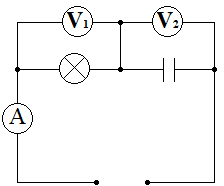 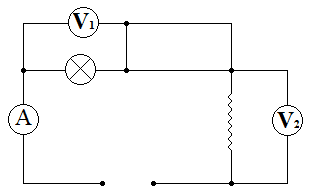 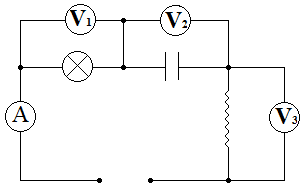 2. Плавно изменяя индуктивность дросселя, вращая его маховичок, добиваемся  XL>  Xc  (при этом UK > UC), XL=  Xc  (UK ≈ UC при максимальном показании амперметра) и UK < UC  (UK< UC)3. Результаты измерений и расчетные данные заносим в таблицу.										ТаблицаРасчетные  формулыZ= U / I				P = U · I · сosφZk =  Uk / I				Q = U · I ·sinφR = Z	 при резонансе    		S =U · IXL =  Zk2 – R2			Xc  = Uc  / I	Ua =R·IR				сosφ = R / Z			Контрольные вопросыКакое  условие  резонанса напряжений?Что такое активное сопротивление?Что такое коэффициент мощности?Начертите треугольник сопротивления и напишите формулы выражения полного сопротивления и коэффициента мощности. Вывод:№ п/пМатериалЛЭПУдельноесопротивление,p Ом · мПлощадьсечения,(S) мм²Длина, м Ɩ + №1Алюминий2,7 · 10-82,52602Медь1,68 · 10-83,0260ИзмереноИзмереноИзмереноВычисленоВычисленоВычисленоВычисленоI, АU1 BU2 B∆ U, B∆ Uр, В∆ Р, Вт   η,%IUUkUcZZkRXLXcUαULсosφPQSПримечаниеАВВBОмОмОмОмОмВВВтварВАХL  >  ХсXL=  Xc  (резонанс)XL> Xc  